МУНИЦИПАЛЬНОЕ БЮДЖЕТНОЕ ДОШКОЛЬНОЕ ОБРАЗОВАТЕЛЬНОЕ УЧРЕЖДЕНИЕ «ДЕТСКИЙ  САД № 355» ГОРОДСКОГО ОКРУГА САМАРА
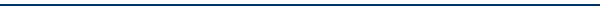 443070,  г. Самара, ул. Волгина 112 АТел.:268 89 01, факс: 267 98 68, e-mail: dou355@mail.ruСписок детей, зачисленных в МБДОУ «Детский сад № 355» г.о. Самара в период с 01.07.2019 по 04.07.2019 год№ п/пДата приказа№ приказаГруппаКоличество зачисленных детей101.07.201941Средняя группа «Теремок»1